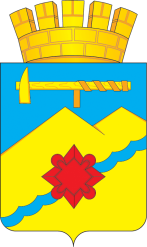 АДМИНИСТРАЦИЯ МУНИЦИПАЛЬНОГО ОБРАЗОВАНИЯГОРОД МЕДНОГОРСК ОРЕНБУРГСКОЙ ОБЛАСТИПОСТАНОВЛЕНИЕ________________________________       ____________________________О внесении изменений в постановление администрации города                                    от 25.10.2017 № 1974-па «О создании общественной муниципальной комиссии по обеспечению реализации муниципальной программы «Формирование современной городской среды на территории муниципального образования г. Медногорск Оренбургской области»  В соответствии со статьей 16 Федерального закона от 06.10.2003 №131-ФЗ «Об общих принципах организации местного самоуправления в Российской Федерации», Постановлением Правительства РФ от 10.02.2017 №169 «Об утверждении Правил предоставления и распределения субсидий из федерального бюджета бюджетам субъектов Российской Федерации на поддержку программ субъектов Российской Федерации и муниципальных программ формирования современной городской среды», статьями 43,47 Устава муниципального образования город Медногорск Оренбургской области:Внести в постановление администрации города от 25.10.2017           № 1974-па «О создании общественной муниципальной комиссии по обеспечению реализации муниципальной программы «Формирование современной городской среды на территории муниципального образования г. Медногорск Оренбургской области» следующие изменения:Приложение № 1 к постановлению читать в новой редакции согласно приложению № 1. 2. Контроль за исполнением настоящего постановления возложить на первого заместителя главы муниципального образования Подшибякина О.Л.3. Настоящее постановление вступает в силу со дня его подписания, подлежит опубликованию в газете «Медногорский рабочий» и размещению на официальном сайте администрации города Медногорска в сети Интернет.И.о. главы города                                                     О.Л. ПодшибякинСОСТАВобщественной муниципальной комиссии по обеспечению реализации муниципальной программы «Формирование современной городской среды на территории муниципального образования г. Медногорск Оренбургской области»Члены муниципальной комиссии:20.08.2020№1318-паПриложение №1к постановлениюадминистрации города от 20.08.2020_№1318-па ________Нижегородов Андрей Викторович- председатель муниципальной комиссии, глава муниципального образования   город Медногорск;Подшибякин Олег  Леонидович-заместитель председателя муниципальной комиссии, первый заместитель главы муниципального образования город Медногорск;Костенкова Мария Сергеевна-секретарь муниципальной комиссии, специалист инженерного обеспечения территорий МКУ «Управление по градостроительству, капитальным ремонтам и ЖКХ» (по согласованию);Богомолова Галина Георгиевна- председатель Медногорской местной организации ООО «Всероссийское общество инвалидов» (по согласованию);Белялов Артем   Юрьевич-государственный инспектор дорожного надзора    (дислокация г.Медногорск)  ОГИБДД МО МВД России «Кувандыкский» старший лейтенант полиции (по согласованию);Гусев Александр Юрьевич- директор ООО «ЖЭУ-1» (по согласованию);Журавлев Виктор Иванович- представитель политической партии «Единая Россия», директор ООО «Стабильность» (по согласованию); Игначков Сергей Анатольевич-начальник Медногорской комплексно-эксплуатационной службы «Медногорскмежрайгаз» (по согласованию);Кипоренко Игорь Олегович- председатель Комитета по физической культуре, спорту, туризму и молодежной политике администрации города Медногорска (по согласованию);Кистанов Сергей Алексеевич- депутат Медногорского городского Совета депутатов, директор ООО «Никитино» (по согласованию); Козлова Татьяна Петровна-председатель Медногорской местной организации  «Всероссийское общество слепых» (по согласованию);Кошев Евгений Георгиевич- строительный эксперт МКУ «Управление по градостроительству, капитальным ремонтам и  ЖКХ» (по согласованию);Маркин Николай Павлович      - председатель Медногорского городского Совета депутатов (по согласованию);Мындря Дмитрий Сергеевич- директор ООО «Ресурс» (по согласованию);Пикуля Алексей Петрович- начальник МКУ «МКУ «Управление по градостроительству, капитальным ремонтам и  ЖКХ» (по согласованию);Сапрыкин Павел Николаевич - директор ООО «Рост» (по согласованию);Сироткин Сергей Владимирович - председатель Медногорского городского отделения Оренбургского областного отделения Всероссийского общественной организации ветеранов «БОЕВОЕ БРАТСТВО» (по согласованию);Суховеев Валерий Владимирович- главный специалист по ГО и ЧС администрации города;